Обособленное структурное подразделение  муниципальногобюджетного дошкольного образовательного учреждениядетского сада №7 «Жемчужинка» - детский сад «Росинка»Сценарий праздника -  развлечения ко дню Земли в младшей группе «Звёздочка»Подготовил воспитатель: Рудова Е.Н.х.ОбъединённыйЦель: Дать детям представление о том, что планета –Земля – это огромный шар. Расширять представления о том, что Земля –общий дом всех людей и всех живых существ, живущих рядом с человеком. Закрепить имеющиеся у детей знания о природе. Продолжать формировать бережное отношение к природе. Развивать логическое мышление, фантазию, воображение. Учить детей доброте. Активизировать словарь: глобус, жители Земли. Создать радостный настрой.Материалы и оборудование:Глобус, картинки планеты Земля, символические изображения (человек, животные, рыбы, птицы, растения),раскраски планеты Земля.Организационный момент.Игра «Передай свое тепло».Воспитатель;  Ребята я предлагаю вам , встать в круг и взяться за руки:«Каждый день солнышко выходит, чтобы обогреть всю землю лаской и теплом. Все радуются солнышку! Давайте и мы порадуемся! Если все люди на земле будут радоваться друг другу и улыбаться, то у нас всегда будет хорошее настроение. Сегодня я хочу вас пригласить на праздник! А на праздник мы возьмем с собой хорошее настроение! Ведь сегодня День рождения нашей голубой планеты Земля!Здравствуй, наш великий праздник!Славный праздник, День Земли!Вместе с вами мы сегодняОтмечать его пришли!Воспитатель: Ребята, сегодня у нас праздник, он называется День Земли. Это значит, что праздник всех живущих на земле. А кто же живет на земле? (Ответы детей: птицы, животные, люди, насекомые, рыбы.) Сегодня к нам в гости придет один из обитателей земли. Пока он добирается до нашего детского сада, давайте вспомним стихи о весне. (Воспитатель читают стихи.)Апрель! АпрельНа дворе звенит капель.По полям бегут ручьи,На дорогах лужи.Скоро выйдут муравьиПосле зимней стужи.Пробирается медведьСквозь густой валежникСтали птицы песни петьИ расцвёл подснежник.Появляется Мишка с глобусом.Мишка: Здравствуйте, ребята! Я пришел к вам на праздник и принес с собой интересный предмет. Вы знаете это что? Правильно, это глобус. Другими словами это уменьшенная модель нашей земли. Земля - это огромный шар. На нем нарисовано все, что есть на Земле: голубым цветом обозначены: океаны, моря, горы. (дети рассматривают глобус). А теперь я хочу проверить: кто такие жители Земли.Воспитатель: Наши дети многое узнали за этот год, и смогут ответить на твои вопросы.Мишка: Тогда отгадайте загадкиХвост пушистый, мех золотистый, в лесу живет, а в деревне кур крадет (Лиса)Комочек пуха, длинное ухо, прыгает ловко, любит морковку (Заяц)Над цветком порхает, пляшет, веерком узорным машет (Бабочка).Воспитатель: Дети, а вы знаете, что природу нужно любить и оберегать. Поэтому нужно помогать животным, птицам, насекомым. Не загрязнять нашу планету Земля, беречь зеленые насаждения и водные ресурсы (реки, моря, океаны, озера).Ребята, если жук упал на спину. Он может умереть, если вы не поможете ему … Что нужно сделать? (перевернуть).А можно брать птенцов или других детенышей диких животных в руки? Ответы детей.Воспитатель: Правильно. Птица – мама, почувствует человеческий запах и может выкинуть птенца из гнезда или сама улетит из гнезда. Нужно положить птенца на место стараясь не касаться его.А вот зимующим птицам как помочь в морозы? (Насыпать корм в кормушки)Молодцы!Воспитатель: Ребята, предлагаю вам немного отдохнуть и поиграть:ФизкультминуткаВидим, скачут по опушке(Повороты в стороны.)Две зеленые лягушки.(Полуприседания вправо-влево.)Прыг-скок, прыг-скок,(Переступание с носка на пятку.)Прыгать с пятки на носок.Воспитатель: Ребята, а что надо сделать, чтобы нашей планете дышалось легче? (Ответы детей.)Защитим ее все вместе мы как дружная семьяБудем мусор убирать, не сорить, не обижать!И станет нашей Земле дышать легче!Воспитатель:- Да, ребята - мы должны заботиться о нашей планете!Мишка нас благодарит за заботу о нашей планете и дарит детям раскраски с ее изображением.Воспитатель: Молодцы! Хорошо справились с заданиями Мишки.Мишка, дети приготовили для тебя подарок. Рисунки нашей планеты Земля.Итог занятия.- Как называется наша планета? (Наша планета называется - Земля.)- Какую форму имеет наша Земля? (Наша земля - круглая.)- Земля - наш общий дом. Ребята как вы думаете почему он так называется?(Потому, что на Земле живут не только люди, но и растения, насекомые, птицы, рыбы и животные.)Вот и пришло время прощаться. Скажем «большое спасибо» Мишке за интересную встречу.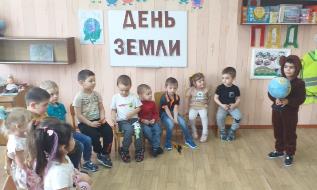 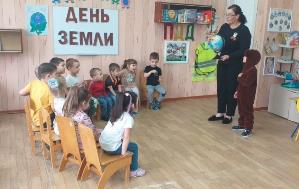 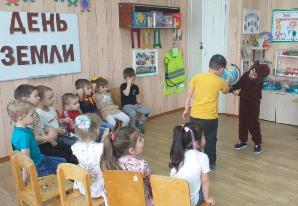 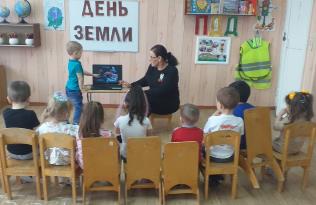 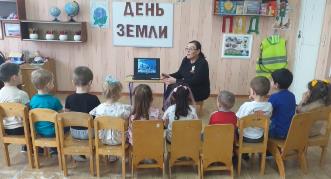 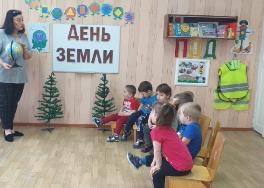 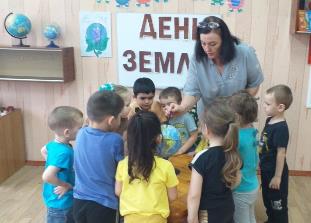 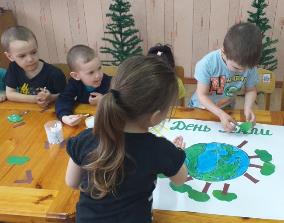 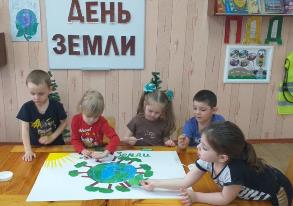 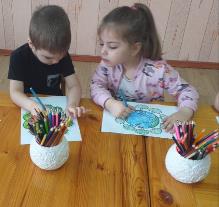 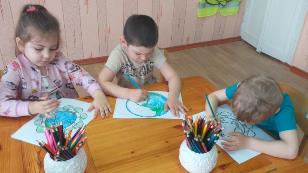 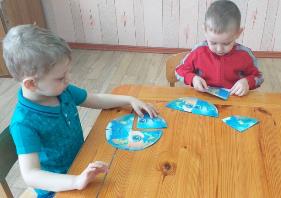 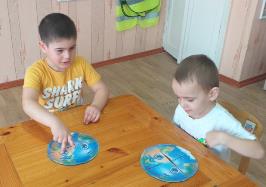 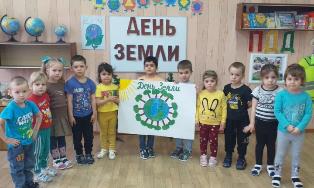 